Rzeczpospolita PolskaRzeczpospolita PolskaURZĄD DO KTÓREGO KIERUJESZ WNIOSEK:URZĄD DO KTÓREGO KIERUJESZ WNIOSEK:URZĄD DO KTÓREGO KIERUJESZ WNIOSEK:URZĄD DO KTÓREGO KIERUJESZ WNIOSEK:URZĄD DO KTÓREGO KIERUJESZ WNIOSEK:URZĄD DO KTÓREGO KIERUJESZ WNIOSEK:URZĄD DO KTÓREGO KIERUJESZ WNIOSEK:URZĄD DO KTÓREGO KIERUJESZ WNIOSEK:URZĄD DO KTÓREGO KIERUJESZ WNIOSEK:URZĄD DO KTÓREGO KIERUJESZ WNIOSEK:URZĄD DO KTÓREGO KIERUJESZ WNIOSEK:URZĄD DO KTÓREGO KIERUJESZ WNIOSEK:Rzeczpospolita PolskaRzeczpospolita PolskaURZĄD DO KTÓREGO KIERUJESZ WNIOSEK:URZĄD DO KTÓREGO KIERUJESZ WNIOSEK:URZĄD DO KTÓREGO KIERUJESZ WNIOSEK:URZĄD DO KTÓREGO KIERUJESZ WNIOSEK:URZĄD DO KTÓREGO KIERUJESZ WNIOSEK:URZĄD DO KTÓREGO KIERUJESZ WNIOSEK:URZĄD DO KTÓREGO KIERUJESZ WNIOSEK:URZĄD DO KTÓREGO KIERUJESZ WNIOSEK:URZĄD DO KTÓREGO KIERUJESZ WNIOSEK:URZĄD DO KTÓREGO KIERUJESZ WNIOSEK:URZĄD DO KTÓREGO KIERUJESZ WNIOSEK:URZĄD DO KTÓREGO KIERUJESZ WNIOSEK:Rzeczpospolita PolskaRzeczpospolita PolskaRzeczpospolita PolskaRzeczpospolita PolskaRzeczpospolita PolskaRzeczpospolita PolskaWniosek o zmianę decyzji o warunkach zabudowyWniosek o zmianę decyzji o warunkach zabudowyWniosek o zmianę decyzji o warunkach zabudowyWniosek o zmianę decyzji o warunkach zabudowyWniosek o zmianę decyzji o warunkach zabudowyWniosek o zmianę decyzji o warunkach zabudowyWniosek o zmianę decyzji o warunkach zabudowyWniosek o zmianę decyzji o warunkach zabudowyWniosek o zmianę decyzji o warunkach zabudowyWniosek o zmianę decyzji o warunkach zabudowyWniosek o zmianę decyzji o warunkach zabudowyWniosek o zmianę decyzji o warunkach zabudowyWniosek o zmianę decyzji o warunkach zabudowyWniosek o zmianę decyzji o warunkach zabudowyWniosek o zmianę decyzji o warunkach zabudowyWniosek o zmianę decyzji o warunkach zabudowyWniosek o zmianę decyzji o warunkach zabudowyWniosek o zmianę decyzji o warunkach zabudowyWniosek o zmianę decyzji o warunkach zabudowyWniosek o zmianę decyzji o warunkach zabudowyWniosek o zmianę decyzji o warunkach zabudowyWniosek o zmianę decyzji o warunkach zabudowyWniosek o zmianę decyzji o warunkach zabudowyWniosek o zmianę decyzji o warunkach zabudowyWniosek o zmianę decyzji o warunkach zabudowyWniosek o zmianę decyzji o warunkach zabudowyWniosek o zmianę decyzji o warunkach zabudowyWniosek o zmianę decyzji o warunkach zabudowyWniosek o zmianę decyzji o warunkach zabudowyWniosek o zmianę decyzji o warunkach zabudowyWniosek o zmianę decyzji o warunkach zabudowyWniosek o zmianę decyzji o warunkach zabudowyWniosek o zmianę decyzji o warunkach zabudowyWniosek o zmianę decyzji o warunkach zabudowyWniosek o zmianę decyzji o warunkach zabudowyWniosek o zmianę decyzji o warunkach zabudowyWniosek o zmianę decyzji o warunkach zabudowyWniosek o zmianę decyzji o warunkach zabudowyWniosek o zmianę decyzji o warunkach zabudowyWniosek o zmianę decyzji o warunkach zabudowyWniosek o zmianę decyzji o warunkach zabudowyWniosek o zmianę decyzji o warunkach zabudowyWniosek o zmianę decyzji o warunkach zabudowyWniosek o zmianę decyzji o warunkach zabudowyWniosek o zmianę decyzji o warunkach zabudowy1. Instrukcja wypełnienia dokumentu1. Instrukcja wypełnienia dokumentu1. Instrukcja wypełnienia dokumentu1. Instrukcja wypełnienia dokumentu1. Instrukcja wypełnienia dokumentu1. Instrukcja wypełnienia dokumentu1. Instrukcja wypełnienia dokumentu1. Instrukcja wypełnienia dokumentu1. Instrukcja wypełnienia dokumentu1. Instrukcja wypełnienia dokumentu1. Instrukcja wypełnienia dokumentu1. Instrukcja wypełnienia dokumentu1. Instrukcja wypełnienia dokumentu1. Instrukcja wypełnienia dokumentu1. Instrukcja wypełnienia dokumentu1. Instrukcja wypełnienia dokumentu1. Instrukcja wypełnienia dokumentu1. Instrukcja wypełnienia dokumentu1. Instrukcja wypełnienia dokumentu1. Instrukcja wypełnienia dokumentu1. Instrukcja wypełnienia dokumentu1. Instrukcja wypełnienia dokumentu1. Instrukcja wypełnienia dokumentu1. Instrukcja wypełnienia dokumentu1. Instrukcja wypełnienia dokumentu1. Instrukcja wypełnienia dokumentu1. Instrukcja wypełnienia dokumentu1. Instrukcja wypełnienia dokumentu1. Instrukcja wypełnienia dokumentu1. Instrukcja wypełnienia dokumentu1. Instrukcja wypełnienia dokumentu1. Instrukcja wypełnienia dokumentu1. Instrukcja wypełnienia dokumentu1. Instrukcja wypełnienia dokumentu1. Instrukcja wypełnienia dokumentu1. Instrukcja wypełnienia dokumentu1. Instrukcja wypełnienia dokumentu1. Instrukcja wypełnienia dokumentu1. Instrukcja wypełnienia dokumentu1. Instrukcja wypełnienia dokumentu1. Instrukcja wypełnienia dokumentu1. Instrukcja wypełnienia dokumentu1. Instrukcja wypełnienia dokumentu1. Instrukcja wypełnienia dokumentu1. Instrukcja wypełnienia dokumentu1.1.Wniosek złóż do urzędu gminy lub urzędu miasta albo urzędu wojewódzkiego właściwego dla miejsca inwestycji.Wniosek złóż do urzędu gminy lub urzędu miasta albo urzędu wojewódzkiego właściwego dla miejsca inwestycji.Wniosek złóż do urzędu gminy lub urzędu miasta albo urzędu wojewódzkiego właściwego dla miejsca inwestycji.Wniosek złóż do urzędu gminy lub urzędu miasta albo urzędu wojewódzkiego właściwego dla miejsca inwestycji.Wniosek złóż do urzędu gminy lub urzędu miasta albo urzędu wojewódzkiego właściwego dla miejsca inwestycji.Wniosek złóż do urzędu gminy lub urzędu miasta albo urzędu wojewódzkiego właściwego dla miejsca inwestycji.Wniosek złóż do urzędu gminy lub urzędu miasta albo urzędu wojewódzkiego właściwego dla miejsca inwestycji.Wniosek złóż do urzędu gminy lub urzędu miasta albo urzędu wojewódzkiego właściwego dla miejsca inwestycji.Wniosek złóż do urzędu gminy lub urzędu miasta albo urzędu wojewódzkiego właściwego dla miejsca inwestycji.Wniosek złóż do urzędu gminy lub urzędu miasta albo urzędu wojewódzkiego właściwego dla miejsca inwestycji.Wniosek złóż do urzędu gminy lub urzędu miasta albo urzędu wojewódzkiego właściwego dla miejsca inwestycji.Wniosek złóż do urzędu gminy lub urzędu miasta albo urzędu wojewódzkiego właściwego dla miejsca inwestycji.Wniosek złóż do urzędu gminy lub urzędu miasta albo urzędu wojewódzkiego właściwego dla miejsca inwestycji.Wniosek złóż do urzędu gminy lub urzędu miasta albo urzędu wojewódzkiego właściwego dla miejsca inwestycji.Wniosek złóż do urzędu gminy lub urzędu miasta albo urzędu wojewódzkiego właściwego dla miejsca inwestycji.Wniosek złóż do urzędu gminy lub urzędu miasta albo urzędu wojewódzkiego właściwego dla miejsca inwestycji.Wniosek złóż do urzędu gminy lub urzędu miasta albo urzędu wojewódzkiego właściwego dla miejsca inwestycji.Wniosek złóż do urzędu gminy lub urzędu miasta albo urzędu wojewódzkiego właściwego dla miejsca inwestycji.Wniosek złóż do urzędu gminy lub urzędu miasta albo urzędu wojewódzkiego właściwego dla miejsca inwestycji.Wniosek złóż do urzędu gminy lub urzędu miasta albo urzędu wojewódzkiego właściwego dla miejsca inwestycji.Wniosek złóż do urzędu gminy lub urzędu miasta albo urzędu wojewódzkiego właściwego dla miejsca inwestycji.Wniosek złóż do urzędu gminy lub urzędu miasta albo urzędu wojewódzkiego właściwego dla miejsca inwestycji.Wniosek złóż do urzędu gminy lub urzędu miasta albo urzędu wojewódzkiego właściwego dla miejsca inwestycji.Wniosek złóż do urzędu gminy lub urzędu miasta albo urzędu wojewódzkiego właściwego dla miejsca inwestycji.Wniosek złóż do urzędu gminy lub urzędu miasta albo urzędu wojewódzkiego właściwego dla miejsca inwestycji.Wniosek złóż do urzędu gminy lub urzędu miasta albo urzędu wojewódzkiego właściwego dla miejsca inwestycji.Wniosek złóż do urzędu gminy lub urzędu miasta albo urzędu wojewódzkiego właściwego dla miejsca inwestycji.Wniosek złóż do urzędu gminy lub urzędu miasta albo urzędu wojewódzkiego właściwego dla miejsca inwestycji.Wniosek złóż do urzędu gminy lub urzędu miasta albo urzędu wojewódzkiego właściwego dla miejsca inwestycji.Wniosek złóż do urzędu gminy lub urzędu miasta albo urzędu wojewódzkiego właściwego dla miejsca inwestycji.Wniosek złóż do urzędu gminy lub urzędu miasta albo urzędu wojewódzkiego właściwego dla miejsca inwestycji.Wniosek złóż do urzędu gminy lub urzędu miasta albo urzędu wojewódzkiego właściwego dla miejsca inwestycji.Wniosek złóż do urzędu gminy lub urzędu miasta albo urzędu wojewódzkiego właściwego dla miejsca inwestycji.Wniosek złóż do urzędu gminy lub urzędu miasta albo urzędu wojewódzkiego właściwego dla miejsca inwestycji.Wniosek złóż do urzędu gminy lub urzędu miasta albo urzędu wojewódzkiego właściwego dla miejsca inwestycji.Wniosek złóż do urzędu gminy lub urzędu miasta albo urzędu wojewódzkiego właściwego dla miejsca inwestycji.Wniosek złóż do urzędu gminy lub urzędu miasta albo urzędu wojewódzkiego właściwego dla miejsca inwestycji.Wniosek złóż do urzędu gminy lub urzędu miasta albo urzędu wojewódzkiego właściwego dla miejsca inwestycji.Wniosek złóż do urzędu gminy lub urzędu miasta albo urzędu wojewódzkiego właściwego dla miejsca inwestycji.Wniosek złóż do urzędu gminy lub urzędu miasta albo urzędu wojewódzkiego właściwego dla miejsca inwestycji.Wniosek złóż do urzędu gminy lub urzędu miasta albo urzędu wojewódzkiego właściwego dla miejsca inwestycji.Wniosek złóż do urzędu gminy lub urzędu miasta albo urzędu wojewódzkiego właściwego dla miejsca inwestycji.Wniosek złóż do urzędu gminy lub urzędu miasta albo urzędu wojewódzkiego właściwego dla miejsca inwestycji.2.2.Wypełnij WIELKIMI literami.Wypełnij WIELKIMI literami.Wypełnij WIELKIMI literami.Wypełnij WIELKIMI literami.Wypełnij WIELKIMI literami.Wypełnij WIELKIMI literami.Wypełnij WIELKIMI literami.Wypełnij WIELKIMI literami.Wypełnij WIELKIMI literami.Wypełnij WIELKIMI literami.Wypełnij WIELKIMI literami.Wypełnij WIELKIMI literami.Wypełnij WIELKIMI literami.Wypełnij WIELKIMI literami.Wypełnij WIELKIMI literami.Wypełnij WIELKIMI literami.Wypełnij WIELKIMI literami.Wypełnij WIELKIMI literami.Wypełnij WIELKIMI literami.Wypełnij WIELKIMI literami.Wypełnij WIELKIMI literami.Wypełnij WIELKIMI literami.Wypełnij WIELKIMI literami.Wypełnij WIELKIMI literami.Wypełnij WIELKIMI literami.Wypełnij WIELKIMI literami.Wypełnij WIELKIMI literami.Wypełnij WIELKIMI literami.Wypełnij WIELKIMI literami.Wypełnij WIELKIMI literami.Wypełnij WIELKIMI literami.Wypełnij WIELKIMI literami.Wypełnij WIELKIMI literami.Wypełnij WIELKIMI literami.Wypełnij WIELKIMI literami.Wypełnij WIELKIMI literami.Wypełnij WIELKIMI literami.Wypełnij WIELKIMI literami.Wypełnij WIELKIMI literami.Wypełnij WIELKIMI literami.Wypełnij WIELKIMI literami.Wypełnij WIELKIMI literami.Wypełnij WIELKIMI literami.3.3.Pola wyboru oznaczaj  lub .Pola wyboru oznaczaj  lub .Pola wyboru oznaczaj  lub .Pola wyboru oznaczaj  lub .Pola wyboru oznaczaj  lub .Pola wyboru oznaczaj  lub .Pola wyboru oznaczaj  lub .Pola wyboru oznaczaj  lub .Pola wyboru oznaczaj  lub .Pola wyboru oznaczaj  lub .Pola wyboru oznaczaj  lub .Pola wyboru oznaczaj  lub .Pola wyboru oznaczaj  lub .Pola wyboru oznaczaj  lub .Pola wyboru oznaczaj  lub .Pola wyboru oznaczaj  lub .Pola wyboru oznaczaj  lub .Pola wyboru oznaczaj  lub .Pola wyboru oznaczaj  lub .Pola wyboru oznaczaj  lub .Pola wyboru oznaczaj  lub .Pola wyboru oznaczaj  lub .Pola wyboru oznaczaj  lub .Pola wyboru oznaczaj  lub .Pola wyboru oznaczaj  lub .Pola wyboru oznaczaj  lub .Pola wyboru oznaczaj  lub .Pola wyboru oznaczaj  lub .Pola wyboru oznaczaj  lub .Pola wyboru oznaczaj  lub .Pola wyboru oznaczaj  lub .Pola wyboru oznaczaj  lub .Pola wyboru oznaczaj  lub .Pola wyboru oznaczaj  lub .Pola wyboru oznaczaj  lub .Pola wyboru oznaczaj  lub .Pola wyboru oznaczaj  lub .Pola wyboru oznaczaj  lub .Pola wyboru oznaczaj  lub .Pola wyboru oznaczaj  lub .Pola wyboru oznaczaj  lub .Pola wyboru oznaczaj  lub .Pola wyboru oznaczaj  lub .4.4.Wypełniaj kolorem czarnym lub niebieskim.Wypełniaj kolorem czarnym lub niebieskim.Wypełniaj kolorem czarnym lub niebieskim.Wypełniaj kolorem czarnym lub niebieskim.Wypełniaj kolorem czarnym lub niebieskim.Wypełniaj kolorem czarnym lub niebieskim.Wypełniaj kolorem czarnym lub niebieskim.Wypełniaj kolorem czarnym lub niebieskim.Wypełniaj kolorem czarnym lub niebieskim.Wypełniaj kolorem czarnym lub niebieskim.Wypełniaj kolorem czarnym lub niebieskim.Wypełniaj kolorem czarnym lub niebieskim.Wypełniaj kolorem czarnym lub niebieskim.Wypełniaj kolorem czarnym lub niebieskim.Wypełniaj kolorem czarnym lub niebieskim.Wypełniaj kolorem czarnym lub niebieskim.Wypełniaj kolorem czarnym lub niebieskim.Wypełniaj kolorem czarnym lub niebieskim.Wypełniaj kolorem czarnym lub niebieskim.Wypełniaj kolorem czarnym lub niebieskim.Wypełniaj kolorem czarnym lub niebieskim.Wypełniaj kolorem czarnym lub niebieskim.Wypełniaj kolorem czarnym lub niebieskim.Wypełniaj kolorem czarnym lub niebieskim.Wypełniaj kolorem czarnym lub niebieskim.Wypełniaj kolorem czarnym lub niebieskim.Wypełniaj kolorem czarnym lub niebieskim.Wypełniaj kolorem czarnym lub niebieskim.Wypełniaj kolorem czarnym lub niebieskim.Wypełniaj kolorem czarnym lub niebieskim.Wypełniaj kolorem czarnym lub niebieskim.Wypełniaj kolorem czarnym lub niebieskim.Wypełniaj kolorem czarnym lub niebieskim.Wypełniaj kolorem czarnym lub niebieskim.Wypełniaj kolorem czarnym lub niebieskim.Wypełniaj kolorem czarnym lub niebieskim.Wypełniaj kolorem czarnym lub niebieskim.Wypełniaj kolorem czarnym lub niebieskim.Wypełniaj kolorem czarnym lub niebieskim.Wypełniaj kolorem czarnym lub niebieskim.Wypełniaj kolorem czarnym lub niebieskim.Wypełniaj kolorem czarnym lub niebieskim.Wypełniaj kolorem czarnym lub niebieskim.2. Dane inwestora2. Dane inwestora2. Dane inwestora2. Dane inwestora2. Dane inwestora2. Dane inwestora2. Dane inwestora2. Dane inwestora2. Dane inwestora2. Dane inwestora2. Dane inwestora2. Dane inwestora2. Dane inwestora2. Dane inwestora2. Dane inwestora2. Dane inwestora2. Dane inwestora2. Dane inwestora2. Dane inwestora2. Dane inwestora2. Dane inwestora2. Dane inwestora2. Dane inwestora2. Dane inwestora2. Dane inwestora2. Dane inwestora2. Dane inwestora2. Dane inwestora2. Dane inwestora2. Dane inwestora2. Dane inwestora2. Dane inwestora2. Dane inwestora2. Dane inwestora2. Dane inwestora2. Dane inwestora2. Dane inwestora2. Dane inwestora2. Dane inwestora2. Dane inwestora2. Dane inwestora2. Dane inwestora2. Dane inwestora2. Dane inwestora2. Dane inwestoraNazwa firmy/Imię i nazwiskoNazwa firmy/Imię i nazwisko1. Adres siedziby lub miejsca zamieszkania1. Adres siedziby lub miejsca zamieszkania1. Adres siedziby lub miejsca zamieszkania1. Adres siedziby lub miejsca zamieszkania1. Adres siedziby lub miejsca zamieszkania1. Adres siedziby lub miejsca zamieszkania1. Adres siedziby lub miejsca zamieszkania1. Adres siedziby lub miejsca zamieszkania1. Adres siedziby lub miejsca zamieszkania1. Adres siedziby lub miejsca zamieszkania1. Adres siedziby lub miejsca zamieszkania1. Adres siedziby lub miejsca zamieszkania1. Adres siedziby lub miejsca zamieszkania1. Adres siedziby lub miejsca zamieszkania1. Adres siedziby lub miejsca zamieszkania1. Adres siedziby lub miejsca zamieszkania1. Adres siedziby lub miejsca zamieszkania1. Adres siedziby lub miejsca zamieszkania1. Adres siedziby lub miejsca zamieszkania1. Adres siedziby lub miejsca zamieszkania1. Adres siedziby lub miejsca zamieszkania1. Adres siedziby lub miejsca zamieszkania1. Adres siedziby lub miejsca zamieszkania1. Adres siedziby lub miejsca zamieszkania1. Adres siedziby lub miejsca zamieszkania1. Adres siedziby lub miejsca zamieszkania1. Adres siedziby lub miejsca zamieszkania1. Adres siedziby lub miejsca zamieszkania1. Adres siedziby lub miejsca zamieszkania1. Adres siedziby lub miejsca zamieszkania1. Adres siedziby lub miejsca zamieszkania1. Adres siedziby lub miejsca zamieszkania1. Adres siedziby lub miejsca zamieszkania1. Adres siedziby lub miejsca zamieszkania1. Adres siedziby lub miejsca zamieszkania1. Adres siedziby lub miejsca zamieszkania1. Adres siedziby lub miejsca zamieszkania1. Adres siedziby lub miejsca zamieszkania1. Adres siedziby lub miejsca zamieszkania1. Adres siedziby lub miejsca zamieszkania1. Adres siedziby lub miejsca zamieszkania1. Adres siedziby lub miejsca zamieszkania1. Adres siedziby lub miejsca zamieszkaniaMiejscowośćMiejscowośćUlicaUlicaNr domuNr domuNr lokaluNr lokaluNr lokaluNr lokaluNr lokaluNr lokaluNr lokaluNr lokaluNr lokaluNr lokaluNr lokaluNr lokaluNr lokaluNr lokaluNr lokaluNr lokaluKod pocztowyKod pocztowy-PocztaPoczta2. Dane kontaktowe inwestora (dane nieobowiązkowe)2. Dane kontaktowe inwestora (dane nieobowiązkowe)2. Dane kontaktowe inwestora (dane nieobowiązkowe)2. Dane kontaktowe inwestora (dane nieobowiązkowe)2. Dane kontaktowe inwestora (dane nieobowiązkowe)2. Dane kontaktowe inwestora (dane nieobowiązkowe)2. Dane kontaktowe inwestora (dane nieobowiązkowe)2. Dane kontaktowe inwestora (dane nieobowiązkowe)2. Dane kontaktowe inwestora (dane nieobowiązkowe)2. Dane kontaktowe inwestora (dane nieobowiązkowe)2. Dane kontaktowe inwestora (dane nieobowiązkowe)2. Dane kontaktowe inwestora (dane nieobowiązkowe)2. Dane kontaktowe inwestora (dane nieobowiązkowe)2. Dane kontaktowe inwestora (dane nieobowiązkowe)2. Dane kontaktowe inwestora (dane nieobowiązkowe)2. Dane kontaktowe inwestora (dane nieobowiązkowe)2. Dane kontaktowe inwestora (dane nieobowiązkowe)2. Dane kontaktowe inwestora (dane nieobowiązkowe)2. Dane kontaktowe inwestora (dane nieobowiązkowe)2. Dane kontaktowe inwestora (dane nieobowiązkowe)2. Dane kontaktowe inwestora (dane nieobowiązkowe)2. Dane kontaktowe inwestora (dane nieobowiązkowe)2. Dane kontaktowe inwestora (dane nieobowiązkowe)2. Dane kontaktowe inwestora (dane nieobowiązkowe)2. Dane kontaktowe inwestora (dane nieobowiązkowe)2. Dane kontaktowe inwestora (dane nieobowiązkowe)2. Dane kontaktowe inwestora (dane nieobowiązkowe)2. Dane kontaktowe inwestora (dane nieobowiązkowe)2. Dane kontaktowe inwestora (dane nieobowiązkowe)2. Dane kontaktowe inwestora (dane nieobowiązkowe)2. Dane kontaktowe inwestora (dane nieobowiązkowe)2. Dane kontaktowe inwestora (dane nieobowiązkowe)2. Dane kontaktowe inwestora (dane nieobowiązkowe)2. Dane kontaktowe inwestora (dane nieobowiązkowe)2. Dane kontaktowe inwestora (dane nieobowiązkowe)2. Dane kontaktowe inwestora (dane nieobowiązkowe)2. Dane kontaktowe inwestora (dane nieobowiązkowe)2. Dane kontaktowe inwestora (dane nieobowiązkowe)2. Dane kontaktowe inwestora (dane nieobowiązkowe)2. Dane kontaktowe inwestora (dane nieobowiązkowe)2. Dane kontaktowe inwestora (dane nieobowiązkowe)2. Dane kontaktowe inwestora (dane nieobowiązkowe)2. Dane kontaktowe inwestora (dane nieobowiązkowe)Numer telefonu Numer telefonu Adres poczty elektronicznejAdres poczty elektronicznej3. Adres korespondencyjny inwestora (należy wypełnić jeśli jest inny niż wskazany powyżej)3. Adres korespondencyjny inwestora (należy wypełnić jeśli jest inny niż wskazany powyżej)3. Adres korespondencyjny inwestora (należy wypełnić jeśli jest inny niż wskazany powyżej)3. Adres korespondencyjny inwestora (należy wypełnić jeśli jest inny niż wskazany powyżej)3. Adres korespondencyjny inwestora (należy wypełnić jeśli jest inny niż wskazany powyżej)3. Adres korespondencyjny inwestora (należy wypełnić jeśli jest inny niż wskazany powyżej)3. Adres korespondencyjny inwestora (należy wypełnić jeśli jest inny niż wskazany powyżej)3. Adres korespondencyjny inwestora (należy wypełnić jeśli jest inny niż wskazany powyżej)3. Adres korespondencyjny inwestora (należy wypełnić jeśli jest inny niż wskazany powyżej)3. Adres korespondencyjny inwestora (należy wypełnić jeśli jest inny niż wskazany powyżej)3. Adres korespondencyjny inwestora (należy wypełnić jeśli jest inny niż wskazany powyżej)3. Adres korespondencyjny inwestora (należy wypełnić jeśli jest inny niż wskazany powyżej)3. Adres korespondencyjny inwestora (należy wypełnić jeśli jest inny niż wskazany powyżej)3. Adres korespondencyjny inwestora (należy wypełnić jeśli jest inny niż wskazany powyżej)3. Adres korespondencyjny inwestora (należy wypełnić jeśli jest inny niż wskazany powyżej)3. Adres korespondencyjny inwestora (należy wypełnić jeśli jest inny niż wskazany powyżej)3. Adres korespondencyjny inwestora (należy wypełnić jeśli jest inny niż wskazany powyżej)3. Adres korespondencyjny inwestora (należy wypełnić jeśli jest inny niż wskazany powyżej)3. Adres korespondencyjny inwestora (należy wypełnić jeśli jest inny niż wskazany powyżej)3. Adres korespondencyjny inwestora (należy wypełnić jeśli jest inny niż wskazany powyżej)3. Adres korespondencyjny inwestora (należy wypełnić jeśli jest inny niż wskazany powyżej)3. Adres korespondencyjny inwestora (należy wypełnić jeśli jest inny niż wskazany powyżej)3. Adres korespondencyjny inwestora (należy wypełnić jeśli jest inny niż wskazany powyżej)3. Adres korespondencyjny inwestora (należy wypełnić jeśli jest inny niż wskazany powyżej)3. Adres korespondencyjny inwestora (należy wypełnić jeśli jest inny niż wskazany powyżej)3. Adres korespondencyjny inwestora (należy wypełnić jeśli jest inny niż wskazany powyżej)3. Adres korespondencyjny inwestora (należy wypełnić jeśli jest inny niż wskazany powyżej)3. Adres korespondencyjny inwestora (należy wypełnić jeśli jest inny niż wskazany powyżej)3. Adres korespondencyjny inwestora (należy wypełnić jeśli jest inny niż wskazany powyżej)3. Adres korespondencyjny inwestora (należy wypełnić jeśli jest inny niż wskazany powyżej)3. Adres korespondencyjny inwestora (należy wypełnić jeśli jest inny niż wskazany powyżej)3. Adres korespondencyjny inwestora (należy wypełnić jeśli jest inny niż wskazany powyżej)3. Adres korespondencyjny inwestora (należy wypełnić jeśli jest inny niż wskazany powyżej)3. Adres korespondencyjny inwestora (należy wypełnić jeśli jest inny niż wskazany powyżej)3. Adres korespondencyjny inwestora (należy wypełnić jeśli jest inny niż wskazany powyżej)3. Adres korespondencyjny inwestora (należy wypełnić jeśli jest inny niż wskazany powyżej)3. Adres korespondencyjny inwestora (należy wypełnić jeśli jest inny niż wskazany powyżej)3. Adres korespondencyjny inwestora (należy wypełnić jeśli jest inny niż wskazany powyżej)3. Adres korespondencyjny inwestora (należy wypełnić jeśli jest inny niż wskazany powyżej)3. Adres korespondencyjny inwestora (należy wypełnić jeśli jest inny niż wskazany powyżej)3. Adres korespondencyjny inwestora (należy wypełnić jeśli jest inny niż wskazany powyżej)3. Adres korespondencyjny inwestora (należy wypełnić jeśli jest inny niż wskazany powyżej)3. Adres korespondencyjny inwestora (należy wypełnić jeśli jest inny niż wskazany powyżej)MiejscowośćMiejscowośćUlicaUlicaNr domuNr domuNr lokaluNr lokaluNr lokaluNr lokaluNr lokaluNr lokaluNr lokaluNr lokaluNr lokaluNr lokaluNr lokaluNr lokaluNr lokaluNr lokaluNr lokaluNr lokaluKod pocztowyKod pocztowyPocztaPoczta3. Treść wniosku3. Treść wniosku3. Treść wniosku3. Treść wniosku3. Treść wniosku3. Treść wniosku3. Treść wniosku3. Treść wniosku3. Treść wniosku3. Treść wniosku3. Treść wniosku3. Treść wniosku3. Treść wniosku3. Treść wniosku3. Treść wniosku3. Treść wniosku3. Treść wniosku3. Treść wniosku3. Treść wniosku3. Treść wniosku3. Treść wniosku3. Treść wniosku3. Treść wniosku3. Treść wniosku3. Treść wniosku3. Treść wniosku3. Treść wniosku3. Treść wniosku3. Treść wniosku3. Treść wniosku3. Treść wniosku3. Treść wniosku3. Treść wniosku3. Treść wniosku3. Treść wniosku3. Treść wniosku3. Treść wniosku3. Treść wniosku3. Treść wniosku3. Treść wniosku3. Treść wniosku3. Treść wniosku3. Treść wniosku3. Treść wniosku3. Treść wniosku1. Informacje na temat decyzji, która ma być zmieniona1. Informacje na temat decyzji, która ma być zmieniona1. Informacje na temat decyzji, która ma być zmieniona1. Informacje na temat decyzji, która ma być zmieniona1. Informacje na temat decyzji, która ma być zmieniona1. Informacje na temat decyzji, która ma być zmieniona1. Informacje na temat decyzji, która ma być zmieniona1. Informacje na temat decyzji, która ma być zmieniona1. Informacje na temat decyzji, która ma być zmieniona1. Informacje na temat decyzji, która ma być zmieniona1. Informacje na temat decyzji, która ma być zmieniona1. Informacje na temat decyzji, która ma być zmieniona1. Informacje na temat decyzji, która ma być zmieniona1. Informacje na temat decyzji, która ma być zmieniona1. Informacje na temat decyzji, która ma być zmieniona1. Informacje na temat decyzji, która ma być zmieniona1. Informacje na temat decyzji, która ma być zmieniona1. Informacje na temat decyzji, która ma być zmieniona1. Informacje na temat decyzji, która ma być zmieniona1. Informacje na temat decyzji, która ma być zmieniona1. Informacje na temat decyzji, która ma być zmieniona1. Informacje na temat decyzji, która ma być zmieniona1. Informacje na temat decyzji, która ma być zmieniona1. Informacje na temat decyzji, która ma być zmieniona1. Informacje na temat decyzji, która ma być zmieniona1. Informacje na temat decyzji, która ma być zmieniona1. Informacje na temat decyzji, która ma być zmieniona1. Informacje na temat decyzji, która ma być zmieniona1. Informacje na temat decyzji, która ma być zmieniona1. Informacje na temat decyzji, która ma być zmieniona1. Informacje na temat decyzji, która ma być zmieniona1. Informacje na temat decyzji, która ma być zmieniona1. Informacje na temat decyzji, która ma być zmieniona1. Informacje na temat decyzji, która ma być zmieniona1. Informacje na temat decyzji, która ma być zmieniona1. Informacje na temat decyzji, która ma być zmieniona1. Informacje na temat decyzji, która ma być zmieniona1. Informacje na temat decyzji, która ma być zmieniona1. Informacje na temat decyzji, która ma być zmieniona1. Informacje na temat decyzji, która ma być zmieniona1. Informacje na temat decyzji, która ma być zmieniona1. Informacje na temat decyzji, która ma być zmieniona1. Informacje na temat decyzji, która ma być zmienionaNumer decyzjiNumer decyzjiData wydania decyzjiData wydania decyzji Data w formacie DD-MM-RRRR Data w formacie DD-MM-RRRR Data w formacie DD-MM-RRRR Data w formacie DD-MM-RRRR Data w formacie DD-MM-RRRR Data w formacie DD-MM-RRRR Data w formacie DD-MM-RRRR Data w formacie DD-MM-RRRR Data w formacie DD-MM-RRRR Data w formacie DD-MM-RRRR Data w formacie DD-MM-RRRR Data w formacie DD-MM-RRRR Data w formacie DD-MM-RRRR Data w formacie DD-MM-RRRR Data w formacie DD-MM-RRRR Data w formacie DD-MM-RRRR Data w formacie DD-MM-RRRR Data w formacie DD-MM-RRRR Data w formacie DD-MM-RRRR Data w formacie DD-MM-RRRR Data w formacie DD-MM-RRRR Data w formacie DD-MM-RRRR Data w formacie DD-MM-RRRR Data w formacie DD-MM-RRRR Data w formacie DD-MM-RRRR Data w formacie DD-MM-RRRR Data w formacie DD-MM-RRRR Data w formacie DD-MM-RRRR Data w formacie DD-MM-RRRR Data w formacie DD-MM-RRRR Data w formacie DD-MM-RRRR Data w formacie DD-MM-RRRR Data w formacie DD-MM-RRRR Data w formacie DD-MM-RRRR Data w formacie DD-MM-RRRR Data w formacie DD-MM-RRRR Data w formacie DD-MM-RRRR Data w formacie DD-MM-RRRR Data w formacie DD-MM-RRRR Data w formacie DD-MM-RRRR Data w formacie DD-MM-RRRR Data w formacie DD-MM-RRRR Data w formacie DD-MM-RRRRZnak sprawyZnak sprawyNazwa i rodzaj zamierzenia inwestycyjnego, którego dotyczy decyzja, charakterystyka inwestycjiNazwa i rodzaj zamierzenia inwestycyjnego, którego dotyczy decyzja, charakterystyka inwestycji2. Adres zamierzenia inwestycyjnego2. Adres zamierzenia inwestycyjnego2. Adres zamierzenia inwestycyjnego2. Adres zamierzenia inwestycyjnego2. Adres zamierzenia inwestycyjnego2. Adres zamierzenia inwestycyjnego2. Adres zamierzenia inwestycyjnego2. Adres zamierzenia inwestycyjnego2. Adres zamierzenia inwestycyjnego2. Adres zamierzenia inwestycyjnego2. Adres zamierzenia inwestycyjnego2. Adres zamierzenia inwestycyjnego2. Adres zamierzenia inwestycyjnego2. Adres zamierzenia inwestycyjnego2. Adres zamierzenia inwestycyjnego2. Adres zamierzenia inwestycyjnego2. Adres zamierzenia inwestycyjnego2. Adres zamierzenia inwestycyjnego2. Adres zamierzenia inwestycyjnego2. Adres zamierzenia inwestycyjnego2. Adres zamierzenia inwestycyjnego2. Adres zamierzenia inwestycyjnego2. Adres zamierzenia inwestycyjnego2. Adres zamierzenia inwestycyjnego2. Adres zamierzenia inwestycyjnego2. Adres zamierzenia inwestycyjnego2. Adres zamierzenia inwestycyjnego2. Adres zamierzenia inwestycyjnego2. Adres zamierzenia inwestycyjnego2. Adres zamierzenia inwestycyjnego2. Adres zamierzenia inwestycyjnego2. Adres zamierzenia inwestycyjnego2. Adres zamierzenia inwestycyjnego2. Adres zamierzenia inwestycyjnego2. Adres zamierzenia inwestycyjnego2. Adres zamierzenia inwestycyjnego2. Adres zamierzenia inwestycyjnego2. Adres zamierzenia inwestycyjnego2. Adres zamierzenia inwestycyjnego2. Adres zamierzenia inwestycyjnego2. Adres zamierzenia inwestycyjnego2. Adres zamierzenia inwestycyjnego2. Adres zamierzenia inwestycyjnegoGminaGminaMiejscowość Miejscowość UlicaUlicaNr domu (gdy został nadany)Nr domu (gdy został nadany)Nr lokalu (gdy został nadany)Nr lokalu (gdy został nadany)Nr lokalu (gdy został nadany)Nr lokalu (gdy został nadany)Nr lokalu (gdy został nadany)Nr lokalu (gdy został nadany)Nr lokalu (gdy został nadany)Nr lokalu (gdy został nadany)Nr lokalu (gdy został nadany)Nr lokalu (gdy został nadany)Nr lokalu (gdy został nadany)Nr lokalu (gdy został nadany)Nr lokalu (gdy został nadany)Nr lokalu (gdy został nadany)Nr lokalu (gdy został nadany)Nr lokalu (gdy został nadany)Nr lokalu (gdy został nadany)3. Dane ewidencyjne zamierzenia inwestycyjnego3. Dane ewidencyjne zamierzenia inwestycyjnego3. Dane ewidencyjne zamierzenia inwestycyjnego3. Dane ewidencyjne zamierzenia inwestycyjnego3. Dane ewidencyjne zamierzenia inwestycyjnego3. Dane ewidencyjne zamierzenia inwestycyjnego3. Dane ewidencyjne zamierzenia inwestycyjnego3. Dane ewidencyjne zamierzenia inwestycyjnego3. Dane ewidencyjne zamierzenia inwestycyjnego3. Dane ewidencyjne zamierzenia inwestycyjnego3. Dane ewidencyjne zamierzenia inwestycyjnego3. Dane ewidencyjne zamierzenia inwestycyjnego3. Dane ewidencyjne zamierzenia inwestycyjnego3. Dane ewidencyjne zamierzenia inwestycyjnego3. Dane ewidencyjne zamierzenia inwestycyjnego3. Dane ewidencyjne zamierzenia inwestycyjnego3. Dane ewidencyjne zamierzenia inwestycyjnego3. Dane ewidencyjne zamierzenia inwestycyjnego3. Dane ewidencyjne zamierzenia inwestycyjnego3. Dane ewidencyjne zamierzenia inwestycyjnego3. Dane ewidencyjne zamierzenia inwestycyjnego3. Dane ewidencyjne zamierzenia inwestycyjnego3. Dane ewidencyjne zamierzenia inwestycyjnego3. Dane ewidencyjne zamierzenia inwestycyjnego3. Dane ewidencyjne zamierzenia inwestycyjnego3. Dane ewidencyjne zamierzenia inwestycyjnego3. Dane ewidencyjne zamierzenia inwestycyjnego3. Dane ewidencyjne zamierzenia inwestycyjnego3. Dane ewidencyjne zamierzenia inwestycyjnego3. Dane ewidencyjne zamierzenia inwestycyjnego3. Dane ewidencyjne zamierzenia inwestycyjnego3. Dane ewidencyjne zamierzenia inwestycyjnego3. Dane ewidencyjne zamierzenia inwestycyjnego3. Dane ewidencyjne zamierzenia inwestycyjnego3. Dane ewidencyjne zamierzenia inwestycyjnego3. Dane ewidencyjne zamierzenia inwestycyjnego3. Dane ewidencyjne zamierzenia inwestycyjnego3. Dane ewidencyjne zamierzenia inwestycyjnego3. Dane ewidencyjne zamierzenia inwestycyjnego3. Dane ewidencyjne zamierzenia inwestycyjnego3. Dane ewidencyjne zamierzenia inwestycyjnego3. Dane ewidencyjne zamierzenia inwestycyjnego3. Dane ewidencyjne zamierzenia inwestycyjnegoObrębObrębArkuszArkuszArkuszArkuszArkuszArkuszArkuszArkuszArkuszArkuszArkuszArkuszArkuszArkuszArkuszArkuszArkuszArkuszArkuszNumer działki/działekNumer działki/działek4. Zakres zmian w decyzji4. Zakres zmian w decyzji4. Zakres zmian w decyzji4. Zakres zmian w decyzji4. Zakres zmian w decyzji4. Zakres zmian w decyzji4. Zakres zmian w decyzji4. Zakres zmian w decyzji4. Zakres zmian w decyzji4. Zakres zmian w decyzji4. Zakres zmian w decyzji4. Zakres zmian w decyzji4. Zakres zmian w decyzji4. Zakres zmian w decyzji4. Zakres zmian w decyzji4. Zakres zmian w decyzji4. Zakres zmian w decyzji4. Zakres zmian w decyzji4. Zakres zmian w decyzji4. Zakres zmian w decyzji4. Zakres zmian w decyzji4. Zakres zmian w decyzji4. Zakres zmian w decyzji4. Zakres zmian w decyzji4. Zakres zmian w decyzji4. Zakres zmian w decyzji4. Zakres zmian w decyzji4. Zakres zmian w decyzji4. Zakres zmian w decyzji4. Zakres zmian w decyzji4. Zakres zmian w decyzji4. Zakres zmian w decyzji4. Zakres zmian w decyzji4. Zakres zmian w decyzji4. Zakres zmian w decyzji4. Zakres zmian w decyzji4. Zakres zmian w decyzji4. Zakres zmian w decyzji4. Zakres zmian w decyzji4. Zakres zmian w decyzji4. Zakres zmian w decyzji4. Zakres zmian w decyzji4. Zakres zmian w decyzjiZakres wnioskowanych zmian w decyzji o warunkach zabudowy Zakres wnioskowanych zmian w decyzji o warunkach zabudowy 4. Dane pełnomocnika (jeśli został ustanowiony)4. Dane pełnomocnika (jeśli został ustanowiony)4. Dane pełnomocnika (jeśli został ustanowiony)4. Dane pełnomocnika (jeśli został ustanowiony)4. Dane pełnomocnika (jeśli został ustanowiony)4. Dane pełnomocnika (jeśli został ustanowiony)4. Dane pełnomocnika (jeśli został ustanowiony)4. Dane pełnomocnika (jeśli został ustanowiony)4. Dane pełnomocnika (jeśli został ustanowiony)4. Dane pełnomocnika (jeśli został ustanowiony)4. Dane pełnomocnika (jeśli został ustanowiony)4. Dane pełnomocnika (jeśli został ustanowiony)4. Dane pełnomocnika (jeśli został ustanowiony)4. Dane pełnomocnika (jeśli został ustanowiony)4. Dane pełnomocnika (jeśli został ustanowiony)4. Dane pełnomocnika (jeśli został ustanowiony)4. Dane pełnomocnika (jeśli został ustanowiony)4. Dane pełnomocnika (jeśli został ustanowiony)4. Dane pełnomocnika (jeśli został ustanowiony)4. Dane pełnomocnika (jeśli został ustanowiony)4. Dane pełnomocnika (jeśli został ustanowiony)4. Dane pełnomocnika (jeśli został ustanowiony)4. Dane pełnomocnika (jeśli został ustanowiony)4. Dane pełnomocnika (jeśli został ustanowiony)4. Dane pełnomocnika (jeśli został ustanowiony)4. Dane pełnomocnika (jeśli został ustanowiony)4. Dane pełnomocnika (jeśli został ustanowiony)4. Dane pełnomocnika (jeśli został ustanowiony)4. Dane pełnomocnika (jeśli został ustanowiony)4. Dane pełnomocnika (jeśli został ustanowiony)4. Dane pełnomocnika (jeśli został ustanowiony)4. Dane pełnomocnika (jeśli został ustanowiony)4. Dane pełnomocnika (jeśli został ustanowiony)4. Dane pełnomocnika (jeśli został ustanowiony)4. Dane pełnomocnika (jeśli został ustanowiony)4. Dane pełnomocnika (jeśli został ustanowiony)4. Dane pełnomocnika (jeśli został ustanowiony)4. Dane pełnomocnika (jeśli został ustanowiony)4. Dane pełnomocnika (jeśli został ustanowiony)4. Dane pełnomocnika (jeśli został ustanowiony)4. Dane pełnomocnika (jeśli został ustanowiony)4. Dane pełnomocnika (jeśli został ustanowiony)4. Dane pełnomocnika (jeśli został ustanowiony)4. Dane pełnomocnika (jeśli został ustanowiony)4. Dane pełnomocnika (jeśli został ustanowiony)ImięImięNazwiskoNazwiskoMiejscowośćMiejscowośćUlicaUlicaNr domuNr domuNr lokaluNr lokaluNr lokaluNr lokaluNr lokaluNr lokaluNr lokaluNr lokaluNr lokaluNr lokaluNr lokaluNr lokaluNr lokaluNr lokaluNr lokaluNr lokaluNr lokaluNr lokaluKod pocztowyKod pocztowy-PocztaPocztaNumer telefonu (nieobowiązkowy)Numer telefonu (nieobowiązkowy)Adres poczty elektronicznej (nieobowiązkowy)Adres poczty elektronicznej (nieobowiązkowy)5. Podstawa prawna5. Podstawa prawna5. Podstawa prawna5. Podstawa prawna5. Podstawa prawna5. Podstawa prawna5. Podstawa prawna5. Podstawa prawna5. Podstawa prawna5. Podstawa prawna5. Podstawa prawna5. Podstawa prawna5. Podstawa prawna5. Podstawa prawna5. Podstawa prawna5. Podstawa prawna5. Podstawa prawna5. Podstawa prawna5. Podstawa prawna5. Podstawa prawna5. Podstawa prawna5. Podstawa prawna5. Podstawa prawna5. Podstawa prawna5. Podstawa prawna5. Podstawa prawna5. Podstawa prawna5. Podstawa prawna5. Podstawa prawna5. Podstawa prawna5. Podstawa prawna5. Podstawa prawna5. Podstawa prawna5. Podstawa prawna5. Podstawa prawna5. Podstawa prawna5. Podstawa prawna5. Podstawa prawna5. Podstawa prawna5. Podstawa prawna5. Podstawa prawna5. Podstawa prawna5. Podstawa prawna5. Podstawa prawna5. Podstawa prawnaArt. 155 ustawy z dnia 14 czerwca 1960 r. Kodeks postępowania administracyjnego (Dz. U z 2016 r. poz. 23, z późn. zm.)Art. 155 ustawy z dnia 14 czerwca 1960 r. Kodeks postępowania administracyjnego (Dz. U z 2016 r. poz. 23, z późn. zm.)Art. 155 ustawy z dnia 14 czerwca 1960 r. Kodeks postępowania administracyjnego (Dz. U z 2016 r. poz. 23, z późn. zm.)Art. 155 ustawy z dnia 14 czerwca 1960 r. Kodeks postępowania administracyjnego (Dz. U z 2016 r. poz. 23, z późn. zm.)Art. 155 ustawy z dnia 14 czerwca 1960 r. Kodeks postępowania administracyjnego (Dz. U z 2016 r. poz. 23, z późn. zm.)Art. 155 ustawy z dnia 14 czerwca 1960 r. Kodeks postępowania administracyjnego (Dz. U z 2016 r. poz. 23, z późn. zm.)Art. 155 ustawy z dnia 14 czerwca 1960 r. Kodeks postępowania administracyjnego (Dz. U z 2016 r. poz. 23, z późn. zm.)Art. 155 ustawy z dnia 14 czerwca 1960 r. Kodeks postępowania administracyjnego (Dz. U z 2016 r. poz. 23, z późn. zm.)Art. 155 ustawy z dnia 14 czerwca 1960 r. Kodeks postępowania administracyjnego (Dz. U z 2016 r. poz. 23, z późn. zm.)Art. 155 ustawy z dnia 14 czerwca 1960 r. Kodeks postępowania administracyjnego (Dz. U z 2016 r. poz. 23, z późn. zm.)Art. 155 ustawy z dnia 14 czerwca 1960 r. Kodeks postępowania administracyjnego (Dz. U z 2016 r. poz. 23, z późn. zm.)Art. 155 ustawy z dnia 14 czerwca 1960 r. Kodeks postępowania administracyjnego (Dz. U z 2016 r. poz. 23, z późn. zm.)Art. 155 ustawy z dnia 14 czerwca 1960 r. Kodeks postępowania administracyjnego (Dz. U z 2016 r. poz. 23, z późn. zm.)Art. 155 ustawy z dnia 14 czerwca 1960 r. Kodeks postępowania administracyjnego (Dz. U z 2016 r. poz. 23, z późn. zm.)Art. 155 ustawy z dnia 14 czerwca 1960 r. Kodeks postępowania administracyjnego (Dz. U z 2016 r. poz. 23, z późn. zm.)Art. 155 ustawy z dnia 14 czerwca 1960 r. Kodeks postępowania administracyjnego (Dz. U z 2016 r. poz. 23, z późn. zm.)Art. 155 ustawy z dnia 14 czerwca 1960 r. Kodeks postępowania administracyjnego (Dz. U z 2016 r. poz. 23, z późn. zm.)Art. 155 ustawy z dnia 14 czerwca 1960 r. Kodeks postępowania administracyjnego (Dz. U z 2016 r. poz. 23, z późn. zm.)Art. 155 ustawy z dnia 14 czerwca 1960 r. Kodeks postępowania administracyjnego (Dz. U z 2016 r. poz. 23, z późn. zm.)Art. 155 ustawy z dnia 14 czerwca 1960 r. Kodeks postępowania administracyjnego (Dz. U z 2016 r. poz. 23, z późn. zm.)Art. 155 ustawy z dnia 14 czerwca 1960 r. Kodeks postępowania administracyjnego (Dz. U z 2016 r. poz. 23, z późn. zm.)Art. 155 ustawy z dnia 14 czerwca 1960 r. Kodeks postępowania administracyjnego (Dz. U z 2016 r. poz. 23, z późn. zm.)Art. 155 ustawy z dnia 14 czerwca 1960 r. Kodeks postępowania administracyjnego (Dz. U z 2016 r. poz. 23, z późn. zm.)Art. 155 ustawy z dnia 14 czerwca 1960 r. Kodeks postępowania administracyjnego (Dz. U z 2016 r. poz. 23, z późn. zm.)Art. 155 ustawy z dnia 14 czerwca 1960 r. Kodeks postępowania administracyjnego (Dz. U z 2016 r. poz. 23, z późn. zm.)Art. 155 ustawy z dnia 14 czerwca 1960 r. Kodeks postępowania administracyjnego (Dz. U z 2016 r. poz. 23, z późn. zm.)Art. 155 ustawy z dnia 14 czerwca 1960 r. Kodeks postępowania administracyjnego (Dz. U z 2016 r. poz. 23, z późn. zm.)Art. 155 ustawy z dnia 14 czerwca 1960 r. Kodeks postępowania administracyjnego (Dz. U z 2016 r. poz. 23, z późn. zm.)Art. 155 ustawy z dnia 14 czerwca 1960 r. Kodeks postępowania administracyjnego (Dz. U z 2016 r. poz. 23, z późn. zm.)Art. 155 ustawy z dnia 14 czerwca 1960 r. Kodeks postępowania administracyjnego (Dz. U z 2016 r. poz. 23, z późn. zm.)Art. 155 ustawy z dnia 14 czerwca 1960 r. Kodeks postępowania administracyjnego (Dz. U z 2016 r. poz. 23, z późn. zm.)Art. 155 ustawy z dnia 14 czerwca 1960 r. Kodeks postępowania administracyjnego (Dz. U z 2016 r. poz. 23, z późn. zm.)Art. 155 ustawy z dnia 14 czerwca 1960 r. Kodeks postępowania administracyjnego (Dz. U z 2016 r. poz. 23, z późn. zm.)Art. 155 ustawy z dnia 14 czerwca 1960 r. Kodeks postępowania administracyjnego (Dz. U z 2016 r. poz. 23, z późn. zm.)Art. 155 ustawy z dnia 14 czerwca 1960 r. Kodeks postępowania administracyjnego (Dz. U z 2016 r. poz. 23, z późn. zm.)Art. 155 ustawy z dnia 14 czerwca 1960 r. Kodeks postępowania administracyjnego (Dz. U z 2016 r. poz. 23, z późn. zm.)Art. 155 ustawy z dnia 14 czerwca 1960 r. Kodeks postępowania administracyjnego (Dz. U z 2016 r. poz. 23, z późn. zm.)Art. 155 ustawy z dnia 14 czerwca 1960 r. Kodeks postępowania administracyjnego (Dz. U z 2016 r. poz. 23, z późn. zm.)Art. 155 ustawy z dnia 14 czerwca 1960 r. Kodeks postępowania administracyjnego (Dz. U z 2016 r. poz. 23, z późn. zm.)Art. 155 ustawy z dnia 14 czerwca 1960 r. Kodeks postępowania administracyjnego (Dz. U z 2016 r. poz. 23, z późn. zm.)Art. 155 ustawy z dnia 14 czerwca 1960 r. Kodeks postępowania administracyjnego (Dz. U z 2016 r. poz. 23, z późn. zm.)Art. 155 ustawy z dnia 14 czerwca 1960 r. Kodeks postępowania administracyjnego (Dz. U z 2016 r. poz. 23, z późn. zm.)Art. 155 ustawy z dnia 14 czerwca 1960 r. Kodeks postępowania administracyjnego (Dz. U z 2016 r. poz. 23, z późn. zm.)Art. 155 ustawy z dnia 14 czerwca 1960 r. Kodeks postępowania administracyjnego (Dz. U z 2016 r. poz. 23, z późn. zm.)Art. 155 ustawy z dnia 14 czerwca 1960 r. Kodeks postępowania administracyjnego (Dz. U z 2016 r. poz. 23, z późn. zm.)6. Załączniki 6. Załączniki 1.Zgoda stron na zmianę decyzji o warunkach zabudowy (jeśli jest wymagana)Zgoda stron na zmianę decyzji o warunkach zabudowy (jeśli jest wymagana)Zgoda stron na zmianę decyzji o warunkach zabudowy (jeśli jest wymagana)Zgoda stron na zmianę decyzji o warunkach zabudowy (jeśli jest wymagana)Zgoda stron na zmianę decyzji o warunkach zabudowy (jeśli jest wymagana)Zgoda stron na zmianę decyzji o warunkach zabudowy (jeśli jest wymagana)Zgoda stron na zmianę decyzji o warunkach zabudowy (jeśli jest wymagana)Zgoda stron na zmianę decyzji o warunkach zabudowy (jeśli jest wymagana)Zgoda stron na zmianę decyzji o warunkach zabudowy (jeśli jest wymagana)Zgoda stron na zmianę decyzji o warunkach zabudowy (jeśli jest wymagana)Zgoda stron na zmianę decyzji o warunkach zabudowy (jeśli jest wymagana)Zgoda stron na zmianę decyzji o warunkach zabudowy (jeśli jest wymagana)Zgoda stron na zmianę decyzji o warunkach zabudowy (jeśli jest wymagana)Zgoda stron na zmianę decyzji o warunkach zabudowy (jeśli jest wymagana)Zgoda stron na zmianę decyzji o warunkach zabudowy (jeśli jest wymagana)Zgoda stron na zmianę decyzji o warunkach zabudowy (jeśli jest wymagana)Zgoda stron na zmianę decyzji o warunkach zabudowy (jeśli jest wymagana)Zgoda stron na zmianę decyzji o warunkach zabudowy (jeśli jest wymagana)Zgoda stron na zmianę decyzji o warunkach zabudowy (jeśli jest wymagana)Zgoda stron na zmianę decyzji o warunkach zabudowy (jeśli jest wymagana)Zgoda stron na zmianę decyzji o warunkach zabudowy (jeśli jest wymagana)Zgoda stron na zmianę decyzji o warunkach zabudowy (jeśli jest wymagana)Zgoda stron na zmianę decyzji o warunkach zabudowy (jeśli jest wymagana)Zgoda stron na zmianę decyzji o warunkach zabudowy (jeśli jest wymagana)Zgoda stron na zmianę decyzji o warunkach zabudowy (jeśli jest wymagana)Zgoda stron na zmianę decyzji o warunkach zabudowy (jeśli jest wymagana)Zgoda stron na zmianę decyzji o warunkach zabudowy (jeśli jest wymagana)Zgoda stron na zmianę decyzji o warunkach zabudowy (jeśli jest wymagana)Zgoda stron na zmianę decyzji o warunkach zabudowy (jeśli jest wymagana)Zgoda stron na zmianę decyzji o warunkach zabudowy (jeśli jest wymagana)Zgoda stron na zmianę decyzji o warunkach zabudowy (jeśli jest wymagana)Zgoda stron na zmianę decyzji o warunkach zabudowy (jeśli jest wymagana)Zgoda stron na zmianę decyzji o warunkach zabudowy (jeśli jest wymagana)Zgoda stron na zmianę decyzji o warunkach zabudowy (jeśli jest wymagana)Zgoda stron na zmianę decyzji o warunkach zabudowy (jeśli jest wymagana)Zgoda stron na zmianę decyzji o warunkach zabudowy (jeśli jest wymagana)Zgoda stron na zmianę decyzji o warunkach zabudowy (jeśli jest wymagana)Zgoda stron na zmianę decyzji o warunkach zabudowy (jeśli jest wymagana)Zgoda stron na zmianę decyzji o warunkach zabudowy (jeśli jest wymagana)Zgoda stron na zmianę decyzji o warunkach zabudowy (jeśli jest wymagana)Zgoda stron na zmianę decyzji o warunkach zabudowy (jeśli jest wymagana)Zgoda stron na zmianę decyzji o warunkach zabudowy (jeśli jest wymagana)Zgoda stron na zmianę decyzji o warunkach zabudowy (jeśli jest wymagana)2. Dokument pełnomocnictwa (jeśli został ustanowiony pełnomocnik)Dokument pełnomocnictwa (jeśli został ustanowiony pełnomocnik)Dokument pełnomocnictwa (jeśli został ustanowiony pełnomocnik)Dokument pełnomocnictwa (jeśli został ustanowiony pełnomocnik)Dokument pełnomocnictwa (jeśli został ustanowiony pełnomocnik)Dokument pełnomocnictwa (jeśli został ustanowiony pełnomocnik)Dokument pełnomocnictwa (jeśli został ustanowiony pełnomocnik)Dokument pełnomocnictwa (jeśli został ustanowiony pełnomocnik)Dokument pełnomocnictwa (jeśli został ustanowiony pełnomocnik)Dokument pełnomocnictwa (jeśli został ustanowiony pełnomocnik)Dokument pełnomocnictwa (jeśli został ustanowiony pełnomocnik)Dokument pełnomocnictwa (jeśli został ustanowiony pełnomocnik)Dokument pełnomocnictwa (jeśli został ustanowiony pełnomocnik)Dokument pełnomocnictwa (jeśli został ustanowiony pełnomocnik)Dokument pełnomocnictwa (jeśli został ustanowiony pełnomocnik)Dokument pełnomocnictwa (jeśli został ustanowiony pełnomocnik)Dokument pełnomocnictwa (jeśli został ustanowiony pełnomocnik)Dokument pełnomocnictwa (jeśli został ustanowiony pełnomocnik)Dokument pełnomocnictwa (jeśli został ustanowiony pełnomocnik)Dokument pełnomocnictwa (jeśli został ustanowiony pełnomocnik)Dokument pełnomocnictwa (jeśli został ustanowiony pełnomocnik)Dokument pełnomocnictwa (jeśli został ustanowiony pełnomocnik)Dokument pełnomocnictwa (jeśli został ustanowiony pełnomocnik)Dokument pełnomocnictwa (jeśli został ustanowiony pełnomocnik)Dokument pełnomocnictwa (jeśli został ustanowiony pełnomocnik)Dokument pełnomocnictwa (jeśli został ustanowiony pełnomocnik)Dokument pełnomocnictwa (jeśli został ustanowiony pełnomocnik)Dokument pełnomocnictwa (jeśli został ustanowiony pełnomocnik)Dokument pełnomocnictwa (jeśli został ustanowiony pełnomocnik)Dokument pełnomocnictwa (jeśli został ustanowiony pełnomocnik)Dokument pełnomocnictwa (jeśli został ustanowiony pełnomocnik)Dokument pełnomocnictwa (jeśli został ustanowiony pełnomocnik)Dokument pełnomocnictwa (jeśli został ustanowiony pełnomocnik)Dokument pełnomocnictwa (jeśli został ustanowiony pełnomocnik)Dokument pełnomocnictwa (jeśli został ustanowiony pełnomocnik)Dokument pełnomocnictwa (jeśli został ustanowiony pełnomocnik)Dokument pełnomocnictwa (jeśli został ustanowiony pełnomocnik)Dokument pełnomocnictwa (jeśli został ustanowiony pełnomocnik)Dokument pełnomocnictwa (jeśli został ustanowiony pełnomocnik)Dokument pełnomocnictwa (jeśli został ustanowiony pełnomocnik)Dokument pełnomocnictwa (jeśli został ustanowiony pełnomocnik)Dokument pełnomocnictwa (jeśli został ustanowiony pełnomocnik)Dokument pełnomocnictwa (jeśli został ustanowiony pełnomocnik)3.Dowód uiszczenia opłaty skarbowej z tytułu udzielenia pełnomocnictwa (jeśli został ustanowiony pełnomocnik)Dowód uiszczenia opłaty skarbowej z tytułu udzielenia pełnomocnictwa (jeśli został ustanowiony pełnomocnik)Dowód uiszczenia opłaty skarbowej z tytułu udzielenia pełnomocnictwa (jeśli został ustanowiony pełnomocnik)Dowód uiszczenia opłaty skarbowej z tytułu udzielenia pełnomocnictwa (jeśli został ustanowiony pełnomocnik)Dowód uiszczenia opłaty skarbowej z tytułu udzielenia pełnomocnictwa (jeśli został ustanowiony pełnomocnik)Dowód uiszczenia opłaty skarbowej z tytułu udzielenia pełnomocnictwa (jeśli został ustanowiony pełnomocnik)Dowód uiszczenia opłaty skarbowej z tytułu udzielenia pełnomocnictwa (jeśli został ustanowiony pełnomocnik)Dowód uiszczenia opłaty skarbowej z tytułu udzielenia pełnomocnictwa (jeśli został ustanowiony pełnomocnik)Dowód uiszczenia opłaty skarbowej z tytułu udzielenia pełnomocnictwa (jeśli został ustanowiony pełnomocnik)Dowód uiszczenia opłaty skarbowej z tytułu udzielenia pełnomocnictwa (jeśli został ustanowiony pełnomocnik)Dowód uiszczenia opłaty skarbowej z tytułu udzielenia pełnomocnictwa (jeśli został ustanowiony pełnomocnik)Dowód uiszczenia opłaty skarbowej z tytułu udzielenia pełnomocnictwa (jeśli został ustanowiony pełnomocnik)Dowód uiszczenia opłaty skarbowej z tytułu udzielenia pełnomocnictwa (jeśli został ustanowiony pełnomocnik)Dowód uiszczenia opłaty skarbowej z tytułu udzielenia pełnomocnictwa (jeśli został ustanowiony pełnomocnik)Dowód uiszczenia opłaty skarbowej z tytułu udzielenia pełnomocnictwa (jeśli został ustanowiony pełnomocnik)Dowód uiszczenia opłaty skarbowej z tytułu udzielenia pełnomocnictwa (jeśli został ustanowiony pełnomocnik)Dowód uiszczenia opłaty skarbowej z tytułu udzielenia pełnomocnictwa (jeśli został ustanowiony pełnomocnik)Dowód uiszczenia opłaty skarbowej z tytułu udzielenia pełnomocnictwa (jeśli został ustanowiony pełnomocnik)Dowód uiszczenia opłaty skarbowej z tytułu udzielenia pełnomocnictwa (jeśli został ustanowiony pełnomocnik)Dowód uiszczenia opłaty skarbowej z tytułu udzielenia pełnomocnictwa (jeśli został ustanowiony pełnomocnik)Dowód uiszczenia opłaty skarbowej z tytułu udzielenia pełnomocnictwa (jeśli został ustanowiony pełnomocnik)Dowód uiszczenia opłaty skarbowej z tytułu udzielenia pełnomocnictwa (jeśli został ustanowiony pełnomocnik)Dowód uiszczenia opłaty skarbowej z tytułu udzielenia pełnomocnictwa (jeśli został ustanowiony pełnomocnik)Dowód uiszczenia opłaty skarbowej z tytułu udzielenia pełnomocnictwa (jeśli został ustanowiony pełnomocnik)Dowód uiszczenia opłaty skarbowej z tytułu udzielenia pełnomocnictwa (jeśli został ustanowiony pełnomocnik)Dowód uiszczenia opłaty skarbowej z tytułu udzielenia pełnomocnictwa (jeśli został ustanowiony pełnomocnik)Dowód uiszczenia opłaty skarbowej z tytułu udzielenia pełnomocnictwa (jeśli został ustanowiony pełnomocnik)Dowód uiszczenia opłaty skarbowej z tytułu udzielenia pełnomocnictwa (jeśli został ustanowiony pełnomocnik)Dowód uiszczenia opłaty skarbowej z tytułu udzielenia pełnomocnictwa (jeśli został ustanowiony pełnomocnik)Dowód uiszczenia opłaty skarbowej z tytułu udzielenia pełnomocnictwa (jeśli został ustanowiony pełnomocnik)Dowód uiszczenia opłaty skarbowej z tytułu udzielenia pełnomocnictwa (jeśli został ustanowiony pełnomocnik)Dowód uiszczenia opłaty skarbowej z tytułu udzielenia pełnomocnictwa (jeśli został ustanowiony pełnomocnik)Dowód uiszczenia opłaty skarbowej z tytułu udzielenia pełnomocnictwa (jeśli został ustanowiony pełnomocnik)Dowód uiszczenia opłaty skarbowej z tytułu udzielenia pełnomocnictwa (jeśli został ustanowiony pełnomocnik)Dowód uiszczenia opłaty skarbowej z tytułu udzielenia pełnomocnictwa (jeśli został ustanowiony pełnomocnik)Dowód uiszczenia opłaty skarbowej z tytułu udzielenia pełnomocnictwa (jeśli został ustanowiony pełnomocnik)Dowód uiszczenia opłaty skarbowej z tytułu udzielenia pełnomocnictwa (jeśli został ustanowiony pełnomocnik)Dowód uiszczenia opłaty skarbowej z tytułu udzielenia pełnomocnictwa (jeśli został ustanowiony pełnomocnik)Dowód uiszczenia opłaty skarbowej z tytułu udzielenia pełnomocnictwa (jeśli został ustanowiony pełnomocnik)Dowód uiszczenia opłaty skarbowej z tytułu udzielenia pełnomocnictwa (jeśli został ustanowiony pełnomocnik)Dowód uiszczenia opłaty skarbowej z tytułu udzielenia pełnomocnictwa (jeśli został ustanowiony pełnomocnik)Dowód uiszczenia opłaty skarbowej z tytułu udzielenia pełnomocnictwa (jeśli został ustanowiony pełnomocnik)Dowód uiszczenia opłaty skarbowej z tytułu udzielenia pełnomocnictwa (jeśli został ustanowiony pełnomocnik)4.Dowód uiszczenia opłaty skarbowej za wydanie decyzji (o ilezachodzi taka potrzeba)Dowód uiszczenia opłaty skarbowej za wydanie decyzji (o ilezachodzi taka potrzeba)Dowód uiszczenia opłaty skarbowej za wydanie decyzji (o ilezachodzi taka potrzeba)Dowód uiszczenia opłaty skarbowej za wydanie decyzji (o ilezachodzi taka potrzeba)Dowód uiszczenia opłaty skarbowej za wydanie decyzji (o ilezachodzi taka potrzeba)Dowód uiszczenia opłaty skarbowej za wydanie decyzji (o ilezachodzi taka potrzeba)Dowód uiszczenia opłaty skarbowej za wydanie decyzji (o ilezachodzi taka potrzeba)Dowód uiszczenia opłaty skarbowej za wydanie decyzji (o ilezachodzi taka potrzeba)Dowód uiszczenia opłaty skarbowej za wydanie decyzji (o ilezachodzi taka potrzeba)Dowód uiszczenia opłaty skarbowej za wydanie decyzji (o ilezachodzi taka potrzeba)Dowód uiszczenia opłaty skarbowej za wydanie decyzji (o ilezachodzi taka potrzeba)Dowód uiszczenia opłaty skarbowej za wydanie decyzji (o ilezachodzi taka potrzeba)Dowód uiszczenia opłaty skarbowej za wydanie decyzji (o ilezachodzi taka potrzeba)Dowód uiszczenia opłaty skarbowej za wydanie decyzji (o ilezachodzi taka potrzeba)Dowód uiszczenia opłaty skarbowej za wydanie decyzji (o ilezachodzi taka potrzeba)Dowód uiszczenia opłaty skarbowej za wydanie decyzji (o ilezachodzi taka potrzeba)Dowód uiszczenia opłaty skarbowej za wydanie decyzji (o ilezachodzi taka potrzeba)Dowód uiszczenia opłaty skarbowej za wydanie decyzji (o ilezachodzi taka potrzeba)Dowód uiszczenia opłaty skarbowej za wydanie decyzji (o ilezachodzi taka potrzeba)Dowód uiszczenia opłaty skarbowej za wydanie decyzji (o ilezachodzi taka potrzeba)Dowód uiszczenia opłaty skarbowej za wydanie decyzji (o ilezachodzi taka potrzeba)Dowód uiszczenia opłaty skarbowej za wydanie decyzji (o ilezachodzi taka potrzeba)Dowód uiszczenia opłaty skarbowej za wydanie decyzji (o ilezachodzi taka potrzeba)Dowód uiszczenia opłaty skarbowej za wydanie decyzji (o ilezachodzi taka potrzeba)Dowód uiszczenia opłaty skarbowej za wydanie decyzji (o ilezachodzi taka potrzeba)Dowód uiszczenia opłaty skarbowej za wydanie decyzji (o ilezachodzi taka potrzeba)Dowód uiszczenia opłaty skarbowej za wydanie decyzji (o ilezachodzi taka potrzeba)Dowód uiszczenia opłaty skarbowej za wydanie decyzji (o ilezachodzi taka potrzeba)Dowód uiszczenia opłaty skarbowej za wydanie decyzji (o ilezachodzi taka potrzeba)Dowód uiszczenia opłaty skarbowej za wydanie decyzji (o ilezachodzi taka potrzeba)Dowód uiszczenia opłaty skarbowej za wydanie decyzji (o ilezachodzi taka potrzeba)Dowód uiszczenia opłaty skarbowej za wydanie decyzji (o ilezachodzi taka potrzeba)Dowód uiszczenia opłaty skarbowej za wydanie decyzji (o ilezachodzi taka potrzeba)Dowód uiszczenia opłaty skarbowej za wydanie decyzji (o ilezachodzi taka potrzeba)Dowód uiszczenia opłaty skarbowej za wydanie decyzji (o ilezachodzi taka potrzeba)Dowód uiszczenia opłaty skarbowej za wydanie decyzji (o ilezachodzi taka potrzeba)Dowód uiszczenia opłaty skarbowej za wydanie decyzji (o ilezachodzi taka potrzeba)Dowód uiszczenia opłaty skarbowej za wydanie decyzji (o ilezachodzi taka potrzeba)Dowód uiszczenia opłaty skarbowej za wydanie decyzji (o ilezachodzi taka potrzeba)Dowód uiszczenia opłaty skarbowej za wydanie decyzji (o ilezachodzi taka potrzeba)Dowód uiszczenia opłaty skarbowej za wydanie decyzji (o ilezachodzi taka potrzeba)Dowód uiszczenia opłaty skarbowej za wydanie decyzji (o ilezachodzi taka potrzeba)Dowód uiszczenia opłaty skarbowej za wydanie decyzji (o ilezachodzi taka potrzeba)5.Inne załączniki (jeśli są wymagane)Inne załączniki (jeśli są wymagane)Inne załączniki (jeśli są wymagane)Inne załączniki (jeśli są wymagane)Inne załączniki (jeśli są wymagane)Inne załączniki (jeśli są wymagane)Inne załączniki (jeśli są wymagane)Inne załączniki (jeśli są wymagane)Inne załączniki (jeśli są wymagane)Inne załączniki (jeśli są wymagane)Inne załączniki (jeśli są wymagane)Inne załączniki (jeśli są wymagane)Inne załączniki (jeśli są wymagane)Inne załączniki (jeśli są wymagane)Inne załączniki (jeśli są wymagane)Inne załączniki (jeśli są wymagane)Inne załączniki (jeśli są wymagane)Inne załączniki (jeśli są wymagane)Inne załączniki (jeśli są wymagane)Inne załączniki (jeśli są wymagane)Inne załączniki (jeśli są wymagane)Inne załączniki (jeśli są wymagane)Inne załączniki (jeśli są wymagane)Inne załączniki (jeśli są wymagane)Inne załączniki (jeśli są wymagane)Inne załączniki (jeśli są wymagane)Inne załączniki (jeśli są wymagane)Inne załączniki (jeśli są wymagane)Inne załączniki (jeśli są wymagane)Inne załączniki (jeśli są wymagane)Inne załączniki (jeśli są wymagane)Inne załączniki (jeśli są wymagane)Inne załączniki (jeśli są wymagane)Inne załączniki (jeśli są wymagane)Inne załączniki (jeśli są wymagane)Inne załączniki (jeśli są wymagane)Inne załączniki (jeśli są wymagane)Inne załączniki (jeśli są wymagane)Inne załączniki (jeśli są wymagane)Inne załączniki (jeśli są wymagane)Inne załączniki (jeśli są wymagane)Inne załączniki (jeśli są wymagane)Inne załączniki (jeśli są wymagane)7. Dane osoby składającej wniosek7. Dane osoby składającej wniosek7. Dane osoby składającej wniosek7. Dane osoby składającej wniosek7. Dane osoby składającej wniosek7. Dane osoby składającej wniosek7. Dane osoby składającej wniosek7. Dane osoby składającej wniosek7. Dane osoby składającej wniosek7. Dane osoby składającej wniosek7. Dane osoby składającej wniosek7. Dane osoby składającej wniosek7. Dane osoby składającej wniosek7. Dane osoby składającej wniosek7. Dane osoby składającej wniosek7. Dane osoby składającej wniosek7. Dane osoby składającej wniosek7. Dane osoby składającej wniosek7. Dane osoby składającej wniosek7. Dane osoby składającej wniosek7. Dane osoby składającej wniosek7. Dane osoby składającej wniosek7. Dane osoby składającej wniosek7. Dane osoby składającej wniosek7. Dane osoby składającej wniosek7. Dane osoby składającej wniosek7. Dane osoby składającej wniosek7. Dane osoby składającej wniosek7. Dane osoby składającej wniosek7. Dane osoby składającej wniosek7. Dane osoby składającej wniosek7. Dane osoby składającej wniosek7. Dane osoby składającej wniosek7. Dane osoby składającej wniosek7. Dane osoby składającej wniosek7. Dane osoby składającej wniosek7. Dane osoby składającej wniosek7. Dane osoby składającej wniosek7. Dane osoby składającej wniosek7. Dane osoby składającej wniosek7. Dane osoby składającej wniosek7. Dane osoby składającej wniosek7. Dane osoby składającej wniosek7. Dane osoby składającej wniosek7. Dane osoby składającej wniosekImięImięNazwiskoNazwiskoMiejscowośćMiejscowośćDataData Data w formacie DD-MM-RRRR Data w formacie DD-MM-RRRR Data w formacie DD-MM-RRRR Data w formacie DD-MM-RRRR Data w formacie DD-MM-RRRR Data w formacie DD-MM-RRRR Data w formacie DD-MM-RRRR Data w formacie DD-MM-RRRR Data w formacie DD-MM-RRRR Data w formacie DD-MM-RRRR Data w formacie DD-MM-RRRR Data w formacie DD-MM-RRRR Data w formacie DD-MM-RRRR Data w formacie DD-MM-RRRR Data w formacie DD-MM-RRRR Data w formacie DD-MM-RRRR Data w formacie DD-MM-RRRR Data w formacie DD-MM-RRRR Data w formacie DD-MM-RRRR Data w formacie DD-MM-RRRR Data w formacie DD-MM-RRRR Data w formacie DD-MM-RRRR Data w formacie DD-MM-RRRR Data w formacie DD-MM-RRRR Data w formacie DD-MM-RRRR Data w formacie DD-MM-RRRR Data w formacie DD-MM-RRRR Data w formacie DD-MM-RRRR Data w formacie DD-MM-RRRR Data w formacie DD-MM-RRRR Data w formacie DD-MM-RRRR Data w formacie DD-MM-RRRR Data w formacie DD-MM-RRRR Data w formacie DD-MM-RRRR Data w formacie DD-MM-RRRR Data w formacie DD-MM-RRRR Data w formacie DD-MM-RRRR Data w formacie DD-MM-RRRR Data w formacie DD-MM-RRRR Data w formacie DD-MM-RRRR Data w formacie DD-MM-RRRR Data w formacie DD-MM-RRRR Data w formacie DD-MM-RRRRPodpisPodpis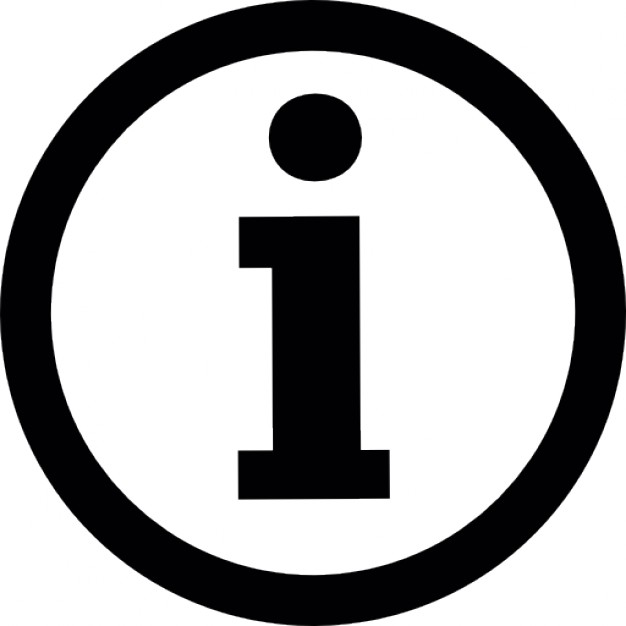 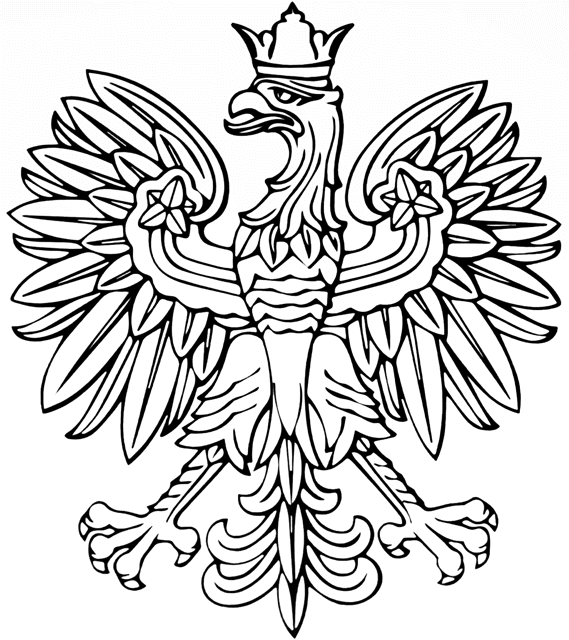 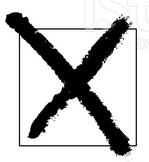 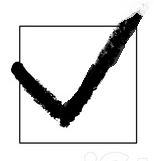 